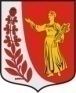 СОВЕТ  ДЕПУТАТОВ                                                                                                    МУНИЦИПАЛЬНОГО ОБРАЗОВАНИЯ«ПУДОМЯГСКОЕ СЕЛЬСКОЕ ПОСЕЛЕНИЕ»ГАТЧИНСКОГО МУНИЦИПАЛЬНОГО РАЙОНАЛЕНИНГРАДСКОЙ ОБЛАСТИР Е Ш Е Н И Еот  21 мая 2020 года                                                                                        №46Об избрании депутата в составсовета депутатов Гатчинского муниципального районаВ соответствии со статьей 35 Федерального закона от 06.10.2003 №131-ФЗ «Об общих принципах организации местного самоуправления  в Российской Федерации», статьей 20 Устава муниципального образования «Гатчинский муниципальный район» Ленинградской области, руководствуясь Уставом муниципального образования «Пудомягское сельское поселение» Гатчинского муниципального района Ленинградской области, совет депутатов муниципального образования «Пудомягское сельское поселение» Гатчинского муниципального района Ленинградской областиРЕШИЛ:        1. Избрать депутатомв состав совета депутатов муниципального образования «Гатчинский муниципальный район» Ленинградской области Сикотину Алену Сергеевну.        2. Признать утратившим силу решение совета депутатов муниципального образования «Пудомягское сельское поселение» Гатчинского муниципального района Ленинградской области от 17.09.2019№3 «Об избрании депутата в состав совета депутатов Гатчинского муниципального района».        3. Настоящее решение вступает в силу с момента его  принятия.         4. Настоящее решение подлежит официальному опубликованию в газете «Гатчинская правда.Глава Пудомягского сельского поселения                                               Л.И. Буянова